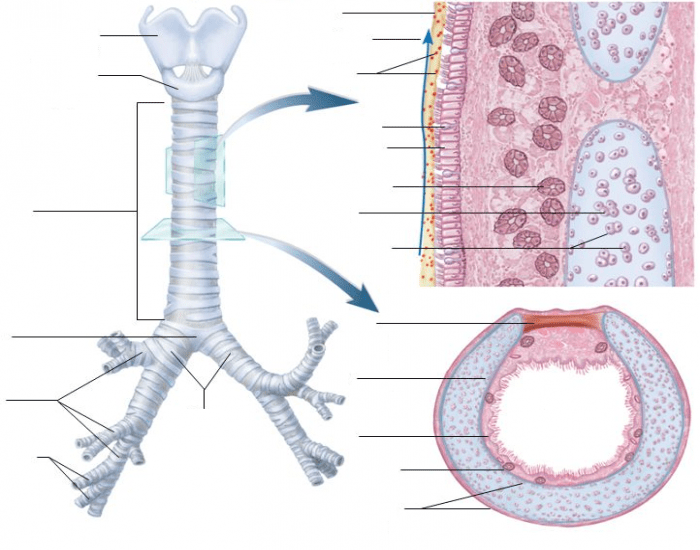 Обозначить все структуры указанные на рисунке